Bitte lesen Sie die Zulassungsbedingungen und füllen Sie dieses Formular aus. Alle Informationen und rechtlichen Grundlagen zum Lehrgang finden Sie unter: Details zum Lehrgang.Anmeldefrist: siehe Steckbrief (online)*	Bitte klären Sie vor Ihrer Anmeldung mit Ihrer Schulleitung ab, ob Ihre Schule vom subventionierten Preis profitieren kann.**	Die Schulen der Sekundarstufe II verfügen über ein Weiterbildungsbudget. Damit sind die jeweiligen direkten Personal- und Sachkosten der Weiterbildungsangebote der PHBern im Bereich Sekundarstufe II zu decken (Rechnungsstellung durch PHBern). Sek-II-Lehrpersonen müssen somit direkt bei ihrer Schulleitung eine eventuelle finanzielle Unterstützung beantragen. ***	Sollte während der Dauer des Lehrgangs eine Anstellung nachgewiesen werden können, so kann die Differenz zwischen dem vollen Preis und dem subventionierten Preis über ein schriftliches Gesuch an die Leitung des Instituts für Weiterbildung und Medienbildung zurückgefordert werden. CAS Digitale Medien im UnterrichtAnmeldung für die Durchführung 2022/2023ZulassungsbedingungenZum Studium wird grundsätzlich nur zugelassen, wer über ein von der Schweizerischen Konferenz der kantonalen Erziehungsdirektoren (EDK) anerkanntes Lehrdiplom oder einen gleichwertigen Abschluss verfügt (Art. 5, Absatz 1 StudR WBL) undfür die Dauer von mindestens einem Jahr zu durchschnittlich mindestens 30 Stellenprozenten als Lehrperson berufstätig war (Art. 5, Absatz 1).Zulassung „sur dossier“Personen, die über kein Lehrdiplom verfügen, können „sur dossier“ zugelassen werden (Art. 5 Abs. 2). Bitte unter Punkt 4 ankreuzen.Anerkennung von StudienleistungenPersonen, die für die Erlangung des angestrebten Abschlusses relevante Studienleistungen, welche mit ECTS-Punkten ausgewiesen sind, an einer Hochschule erworben haben, können ein Anerkennungsgesuch einreichen (Art. 44). Bitte unter Punkt 4 ankreuzen.Anmeldung zu einzelnen ModulenDie Module des CAS Digitale Medien im Unterricht können einzeln absolviert werden (Art. 3), sofern die Durchführung des ganzen Lehrgangs gesichert ist (Art. 12). Für den Besuch einzelner Module gelten folgende Grundsätze:Übersteigt die Anzahl Anmeldungen die Platzzahl, haben jene Teilnehmenden Vorrang, die den ganzen Lehrgang besuchen (Art. 7). •	Wer ein Modul besucht, verpflichtet sich, dieses mit einem Leistungsnachweis abzuschliessen.Für nicht erfolgreich absolvierte Module stellt die PHBern weder eine Modul- noch eine Teilnahmebestätigung aus. Wer ein einzelnes Modul absolviert, hat keine Garantie zu einem späteren Zeitpunkt den gesamten Lehrgang abschliessen zu können.ZulassungsbedingungenZum Studium wird grundsätzlich nur zugelassen, wer über ein von der Schweizerischen Konferenz der kantonalen Erziehungsdirektoren (EDK) anerkanntes Lehrdiplom oder einen gleichwertigen Abschluss verfügt (Art. 5, Absatz 1 StudR WBL) undfür die Dauer von mindestens einem Jahr zu durchschnittlich mindestens 30 Stellenprozenten als Lehrperson berufstätig war (Art. 5, Absatz 1).Zulassung „sur dossier“Personen, die über kein Lehrdiplom verfügen, können „sur dossier“ zugelassen werden (Art. 5 Abs. 2). Bitte unter Punkt 4 ankreuzen.Anerkennung von StudienleistungenPersonen, die für die Erlangung des angestrebten Abschlusses relevante Studienleistungen, welche mit ECTS-Punkten ausgewiesen sind, an einer Hochschule erworben haben, können ein Anerkennungsgesuch einreichen (Art. 44). Bitte unter Punkt 4 ankreuzen.Anmeldung zu einzelnen ModulenDie Module des CAS Digitale Medien im Unterricht können einzeln absolviert werden (Art. 3), sofern die Durchführung des ganzen Lehrgangs gesichert ist (Art. 12). Für den Besuch einzelner Module gelten folgende Grundsätze:Übersteigt die Anzahl Anmeldungen die Platzzahl, haben jene Teilnehmenden Vorrang, die den ganzen Lehrgang besuchen (Art. 7). •	Wer ein Modul besucht, verpflichtet sich, dieses mit einem Leistungsnachweis abzuschliessen.Für nicht erfolgreich absolvierte Module stellt die PHBern weder eine Modul- noch eine Teilnahmebestätigung aus. Wer ein einzelnes Modul absolviert, hat keine Garantie zu einem späteren Zeitpunkt den gesamten Lehrgang abschliessen zu können.ZulassungsbedingungenZum Studium wird grundsätzlich nur zugelassen, wer über ein von der Schweizerischen Konferenz der kantonalen Erziehungsdirektoren (EDK) anerkanntes Lehrdiplom oder einen gleichwertigen Abschluss verfügt (Art. 5, Absatz 1 StudR WBL) undfür die Dauer von mindestens einem Jahr zu durchschnittlich mindestens 30 Stellenprozenten als Lehrperson berufstätig war (Art. 5, Absatz 1).Zulassung „sur dossier“Personen, die über kein Lehrdiplom verfügen, können „sur dossier“ zugelassen werden (Art. 5 Abs. 2). Bitte unter Punkt 4 ankreuzen.Anerkennung von StudienleistungenPersonen, die für die Erlangung des angestrebten Abschlusses relevante Studienleistungen, welche mit ECTS-Punkten ausgewiesen sind, an einer Hochschule erworben haben, können ein Anerkennungsgesuch einreichen (Art. 44). Bitte unter Punkt 4 ankreuzen.Anmeldung zu einzelnen ModulenDie Module des CAS Digitale Medien im Unterricht können einzeln absolviert werden (Art. 3), sofern die Durchführung des ganzen Lehrgangs gesichert ist (Art. 12). Für den Besuch einzelner Module gelten folgende Grundsätze:Übersteigt die Anzahl Anmeldungen die Platzzahl, haben jene Teilnehmenden Vorrang, die den ganzen Lehrgang besuchen (Art. 7). •	Wer ein Modul besucht, verpflichtet sich, dieses mit einem Leistungsnachweis abzuschliessen.Für nicht erfolgreich absolvierte Module stellt die PHBern weder eine Modul- noch eine Teilnahmebestätigung aus. Wer ein einzelnes Modul absolviert, hat keine Garantie zu einem späteren Zeitpunkt den gesamten Lehrgang abschliessen zu können.ZulassungsbedingungenZum Studium wird grundsätzlich nur zugelassen, wer über ein von der Schweizerischen Konferenz der kantonalen Erziehungsdirektoren (EDK) anerkanntes Lehrdiplom oder einen gleichwertigen Abschluss verfügt (Art. 5, Absatz 1 StudR WBL) undfür die Dauer von mindestens einem Jahr zu durchschnittlich mindestens 30 Stellenprozenten als Lehrperson berufstätig war (Art. 5, Absatz 1).Zulassung „sur dossier“Personen, die über kein Lehrdiplom verfügen, können „sur dossier“ zugelassen werden (Art. 5 Abs. 2). Bitte unter Punkt 4 ankreuzen.Anerkennung von StudienleistungenPersonen, die für die Erlangung des angestrebten Abschlusses relevante Studienleistungen, welche mit ECTS-Punkten ausgewiesen sind, an einer Hochschule erworben haben, können ein Anerkennungsgesuch einreichen (Art. 44). Bitte unter Punkt 4 ankreuzen.Anmeldung zu einzelnen ModulenDie Module des CAS Digitale Medien im Unterricht können einzeln absolviert werden (Art. 3), sofern die Durchführung des ganzen Lehrgangs gesichert ist (Art. 12). Für den Besuch einzelner Module gelten folgende Grundsätze:Übersteigt die Anzahl Anmeldungen die Platzzahl, haben jene Teilnehmenden Vorrang, die den ganzen Lehrgang besuchen (Art. 7). •	Wer ein Modul besucht, verpflichtet sich, dieses mit einem Leistungsnachweis abzuschliessen.Für nicht erfolgreich absolvierte Module stellt die PHBern weder eine Modul- noch eine Teilnahmebestätigung aus. Wer ein einzelnes Modul absolviert, hat keine Garantie zu einem späteren Zeitpunkt den gesamten Lehrgang abschliessen zu können.persönliche angabenpersönliche angabenpersönliche angabenpersönliche angabenName (und Geburtsname)VornameStrasse/NummerPLZ/OrtTelefon (mobil) E-Mail (Korrespondenz-Adresse)GeburtsdatumHeimatortIch besitze bereits einen Studierendenausweis der PHBern  Ja Nein (wenn ja, wird die Gültigkeit Ihres Ausweises entsprechend verlängert)(wenn ja, wird die Gültigkeit Ihres Ausweises entsprechend verlängert)(wenn ja, wird die Gültigkeit Ihres Ausweises entsprechend verlängert)Abschluss Lehrdiplom (EDK) als …(Aufnahme ohne Lehrdiplom: „sur dossier“ möglich, bitte Angabe unter Punkt 4)Abschlussjahr:      Abschlussjahr:      Weitere Abschlüsse, (Lehr-)Diplome, ZertifikateAbschlussjahr:      Abschlussjahr:      Weitere Abschlüsse, (Lehr-)Diplome, ZertifikateAbschlussjahr:      Abschlussjahr:      Anzahl Jahre LehrtätigkeitAktuelles AnstellungsverhältnisPensum in %                                     befristet   unbefristetAktuelle Schulstufe/Zyklusangaben zur schule bzw. zur institution, in der sie arbeitenangaben zur schule bzw. zur institution, in der sie arbeitenName der SchuleSchulleitung: Name/VornameStrasse/Nummer (Schule)PLZ/Ort (Schule)Telefon (Schule)Aufnahme „Sur dossier“ und/oder anerkennung von studienleistungen Aufnahme „sur dossier“Personen, die über kein Lehrdiplom verfügen, können „sur dossier“ zugelassen werden (Art. 5 Abs. 2). Bitte nehmen Sie vorgängig mit der Studienleitung Kontakt auf.  Anerkennung von StudienleistungenPersonen, die für die Erlangung des angestrebten Abschlusses relevante Studienleistungen, welche mit ECTS-Punkten ausgewiesen sind, an einer Hochschule erworben haben, können ein Anerkennungsgesuch einreichen (Art. 44). Bitte nehmen Sie vorgängig mit der Studienleitung Kontakt auf. Lehrgangsgebühren Bitte Zutreffendes ankreuzen:Ich bezahle den subventionierten Preis von CHF 1‘500.– (einzelnes Modul: CHF 500.–, Abschlussmodul 375.–) 	weil ich an einer der Erziehungsdirektion des Kantons Bern unterstellten Volksschule angestellt bin (gemäss LAG Art. 2, Abs. 1 a-c) 	weil ich an einer besonderen Volksschule des Kantons Bern (ehemals Sonderschule / Sonderschulheim GSI) angestellt bin*Ich bezahle die vollen Lehrgangsgebühren von CHF 7‘900.– (einzelnes Modul CHF 2‘650.–, Abschluss-modul 1800.–). 	weil ich an einer Schule der Sekundarstufe II angestellt bin ** 	weil ich zurzeit über keine Anstellung verfüge *** 	weil ich eine Anstellung in einem anderen Kanton habeBeilagen zur AnmeldungDie folgenden Beilagen sind der Anmeldung verbindlich beizulegen.Kopie Ihres LehrdiplomsSofern noch kein Studierendenausweis der PHBern vorliegt: Aktuelles Passfoto (Für den Studierendenausweis der PHBern nach erfolgter Aufnahme in den Lehrgang. Format: mind. 3 cm x 4 cm, Auflösung 300 dpi)BemerkungenUNTERSCHRIFTUNTERSCHRIFTZahlungs- und AnnullationsbedingungenAbmeldungen müssen schriftlich und bis spätestens 30 Tage nach der Aufnahmebestätigung, in jedem Fall aber vor Beginn des entsprechenden Weiterbildungslehrgangs erfolgen. Verspätete Abmeldungen sind nur bei Vorliegen wichtiger Gründe, namentlich Unfall oder Krankheit, gerechtfertigt. Andernfalls werden die Lehrgangsgebühren nicht zurückerstattet. Ansonsten gelten die Zahlungs- und Annullationsbedingungen gemäss Studienreglement vom 14. Juni 2016, Art. 6.Ich melde mich gemäss meinen Angaben unter «1. ANMELDUNG» an. Ich habe die Zahlungs- und Annullationsbedingungen zur Kenntnis genommen und bestätige mit meiner Unterschrift die Richtigkeit der oben aufgeführten Angaben. Ich verpflichte mich, die Studienleitung und die Administration zu informieren, sollten sich vor Beginn oder während des Weiterbildungslehrgangs Änderungen bezüglich der Angaben in dieser Anmeldung (z.B. Anstellung, Adresse, Funktion) ergeben.Zahlungs- und AnnullationsbedingungenAbmeldungen müssen schriftlich und bis spätestens 30 Tage nach der Aufnahmebestätigung, in jedem Fall aber vor Beginn des entsprechenden Weiterbildungslehrgangs erfolgen. Verspätete Abmeldungen sind nur bei Vorliegen wichtiger Gründe, namentlich Unfall oder Krankheit, gerechtfertigt. Andernfalls werden die Lehrgangsgebühren nicht zurückerstattet. Ansonsten gelten die Zahlungs- und Annullationsbedingungen gemäss Studienreglement vom 14. Juni 2016, Art. 6.Ich melde mich gemäss meinen Angaben unter «1. ANMELDUNG» an. Ich habe die Zahlungs- und Annullationsbedingungen zur Kenntnis genommen und bestätige mit meiner Unterschrift die Richtigkeit der oben aufgeführten Angaben. Ich verpflichte mich, die Studienleitung und die Administration zu informieren, sollten sich vor Beginn oder während des Weiterbildungslehrgangs Änderungen bezüglich der Angaben in dieser Anmeldung (z.B. Anstellung, Adresse, Funktion) ergeben.Datum:      Unterschrift: 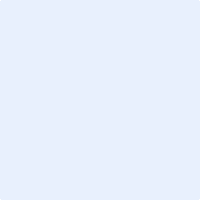 Nach Eingang Ihrer Anmeldung erhalten Sie per E-Mail eine Eingangsbestätigung. Anschliessend werden Ihre Unterlagen geprüft. Nach Ablauf der Anmeldefrist erhalten Sie innert Wochenfrist eine Aufnahmebestätigung oder eine Absage. Die Anzahl Studienplätze ist beschränkt. Übersteigt die Zahl der Anmeldungen die zur Verfügung stehenden Plätze, vergeben wir die Plätze gemäss Art. 7 des Studienreglements. Nach Ablauf der in den Zahlungs- und Annullationsbedingungen erwähnten Frist erhalten Sie einen Einzahlungsschein. Nach erfolgter Begleichung der Gebühren sind Sie definitiv in den Lehrgang oder in das Modul aufgenommen.Nach Eingang Ihrer Anmeldung erhalten Sie per E-Mail eine Eingangsbestätigung. Anschliessend werden Ihre Unterlagen geprüft. Nach Ablauf der Anmeldefrist erhalten Sie innert Wochenfrist eine Aufnahmebestätigung oder eine Absage. Die Anzahl Studienplätze ist beschränkt. Übersteigt die Zahl der Anmeldungen die zur Verfügung stehenden Plätze, vergeben wir die Plätze gemäss Art. 7 des Studienreglements. Nach Ablauf der in den Zahlungs- und Annullationsbedingungen erwähnten Frist erhalten Sie einen Einzahlungsschein. Nach erfolgter Begleichung der Gebühren sind Sie definitiv in den Lehrgang oder in das Modul aufgenommen.Bitte senden Sie das vollständige Dossier unterschrieben an weiterbildungslehrgaenge.iwd@phbern.ch Bitte senden Sie das vollständige Dossier unterschrieben an weiterbildungslehrgaenge.iwd@phbern.ch 